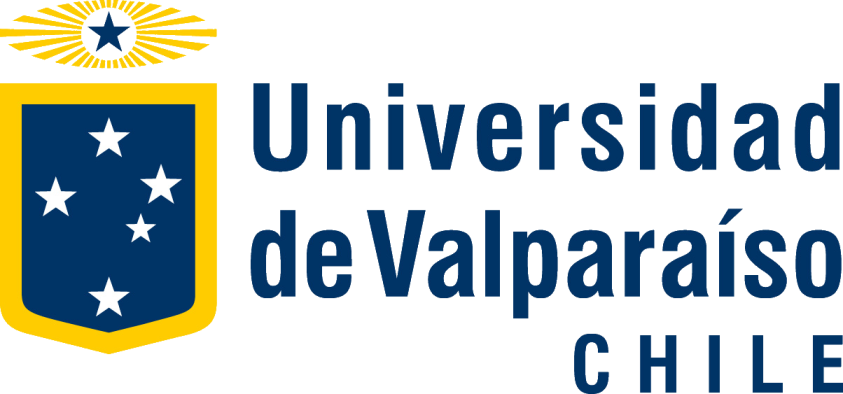 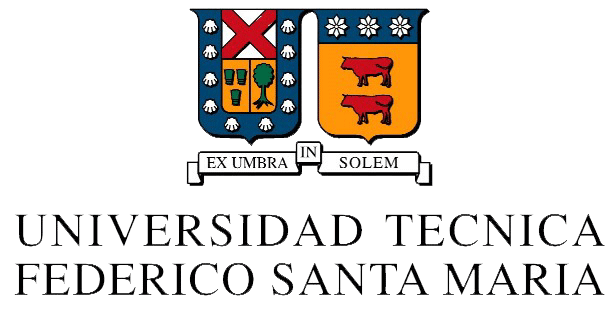 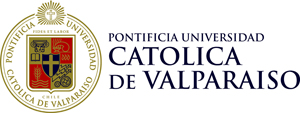 FORMULARIO DE POSTULACIÓNV - Escuela del Doctorado en Matemática de Valparaíso19 - 30 de octubre de 2020, Valparaíso, ChileAntecedentes PersonalesAntecedentes Académicos2.1. Pregrado2.2. Postgrado3. Participación en la EscuelaMarque con una X en la casilla correspondiente:Nombre CompletoNacionalidadPaís de Residencia actualNº Pasaporte o Nº de Cédula NacionalFecha de NacimientoemailTítulo ProfesionalGrado AcadémicoInstituciónAño de IngresoAño de EgresoPromedio de EgresoGrado AcadémicoInstituciónAño de IngresoAño de EgresoPromedio de Egreso3.1) ¿Ha participado en alguna versión anterior de esta Escuela?3.1) ¿Ha participado en alguna versión anterior de esta Escuela?SINO3.2) Si la respuesta  en 3.1) es afirmativa, indicar con una X el año en que participó3.2) Si la respuesta  en 3.1) es afirmativa, indicar con una X el año en que participó201520153.2) Si la respuesta  en 3.1) es afirmativa, indicar con una X el año en que participó3.2) Si la respuesta  en 3.1) es afirmativa, indicar con una X el año en que participó201620163.2) Si la respuesta  en 3.1) es afirmativa, indicar con una X el año en que participó3.2) Si la respuesta  en 3.1) es afirmativa, indicar con una X el año en que participó201720173.2) Si la respuesta  en 3.1) es afirmativa, indicar con una X el año en que participó3.2) Si la respuesta  en 3.1) es afirmativa, indicar con una X el año en que participó201820183.3) Seleccionar dos de los cuatro cursillos que se dictarán en la Escuela1. Control y Optimización de Sistemas Dinámicos1. Control y Optimización de Sistemas Dinámicos1. Control y Optimización de Sistemas Dinámicos1. Control y Optimización de Sistemas Dinámicos1. Control y Optimización de Sistemas Dinámicos3.3) Seleccionar dos de los cuatro cursillos que se dictarán en la Escuela2. Cálculo Diferencial en Espacio de Banach2. Cálculo Diferencial en Espacio de Banach2. Cálculo Diferencial en Espacio de Banach2. Cálculo Diferencial en Espacio de Banach2. Cálculo Diferencial en Espacio de Banach3.3) Seleccionar dos de los cuatro cursillos que se dictarán en la Escuela3. Introducción a la Estadística Espacial3. Introducción a la Estadística Espacial3. Introducción a la Estadística Espacial3. Introducción a la Estadística Espacial3. Introducción a la Estadística Espacial3.3) Seleccionar dos de los cuatro cursillos que se dictarán en la Escuela4. Introducción a los Procesos Estocásticos4. Introducción a los Procesos Estocásticos4. Introducción a los Procesos Estocásticos4. Introducción a los Procesos Estocásticos4. Introducción a los Procesos Estocásticos